ҠАРАР                                            	             РЕШЕНИЕО списании объекта недвижимости – здания культурно-общественного центра с казны сельского поселения Тузлукушевский сельсовет муниципального района Чекмагушевский район                                                Республики БашкортостанНа основании представленных документов, руководствуясь Федеральным законом от 06.10.2003 года № 131-ФЗ «Об общих принципах организации местного самоуправления в Российской Федерации", Положением о порядке списания основных средств, находящихся в собственности сельского поселения Тузлукушевский сельсовет муниципального района Чекмагушевский район Республики Башкортостан, утвержденный решением Совета сельского поселения Тузлукушевский сельсовет муниципального района Чекмагушевский район Республики Башкортостан от 20.04.2020 № 53, Совет сельского поселения Тузлукушевский сельсовет муниципального района Чекмагушевский район Республики Башкортостан решил:1. Дать согласие Администрации сельского поселения Тузлукушевский сельсовет муниципального района Чекмагушевский район Республики Башкортостан в установленном порядке произвести списание объекта недвижимого имущества – здания культурно-общественного центра,  расположенного по адресу: Республика Башкортостан, Чекмагушевский район, д. Чуртанбаш, ул. Г. Хантимерова.	2. Администрации сельского поселения Тузлукушевский сельсовет муниципального района Чекмагушевский район Республики Башкортостан:- произвести демонтаж нежилого здания в соответствии с действующим законодательством;- исключить из состава казны сельского поселения Тузлукушевский сельсовет имущества, указанного в п.1 настоящего решения;- внести изменения в реестр муниципального имущества сельского поселения.3. Контроль за исполнением данного решения возложить на постоянную комиссию по бюджету, налогам, вопросам муниципальной собственности Совета сельского поселения Тузлукушевский сельсовет муниципального района Чекмагушевский район Республики Башкортостан.Глава сельского поселения                                                         Р.К. Валиахметовс.Тузлукушевоот "09" ноября 2023г.№ 17БАШҠОРТОСТАН РЕСПУБЛИКАҺЫСАҠМАҒОШ  РАЙОНЫмуниципаль районЫНЫҢТУҘЛЫҠЫУЫШ АУЫЛ СОВЕТЫАУЫЛ  БИЛӘмӘҺЕ ХАКИМИӘТЕ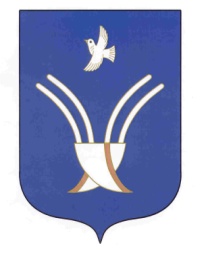 СОВЕТ сельского поселенияТузлукушевский сельсоветмуниципального района Чекмагушевский район Республики Башкортостан